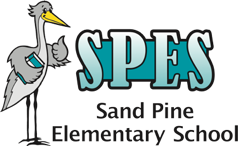 `Sand Pine Elementary3rd, 4th, and 5th grade Puffins Supply List2023-24 **Please know that students will often need refills of tissues, pencils, erasers, coloring supplies, and other frequently used supplies.  RequiredOptional Supplies(any of the following would be appreciatedJ)48 sharpened pencils 3 large white erasers1 pack of crayons1 pack of colored pencils 2 highlighters4-8 glue sticks3 composition notebooks5 plastic folders with prongs, assorted colors 1 pencil pouch with nameHeadphones for personal use (to keep at school)2 boxes of tissuesBlack dry erase Expo markers (4 pack)1 ream of printer paperHand sanitizerExtra box of tissuesPaper towels Latex free Band-AidsQuart size baggiesWhite ErasersPost-it notes Extra ream of printer paperClorox wipes 